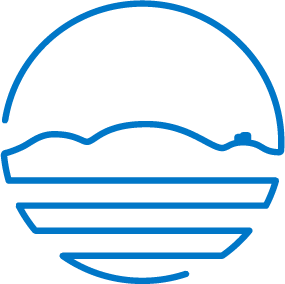 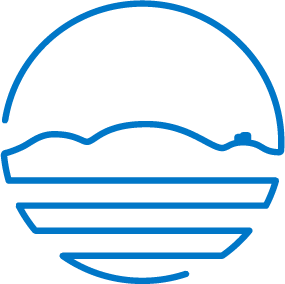 Objednávka č. 20239614Datum vystavení dokladu: 13.07.2023 Dodací lhůta:Vyřizuje: Specifikace objednávky (text)Objednáváme u Vás na základě cenové nabídky ze dne 12.7.2023 opravu šroubových česlí  INEKO typ 400-CS-600 v.č. CS05009 na ČOV Mikulov (výměna vany).Podrobnosti včetně termínu opravy projednejte prosím s                   tel. č.                    , který je pověřen k  převzetí dokončených prací a bude uveden a podepsán na předávacím protokolu nebo dodacím listu.Pozn.: Tato objednávka bude uveřejněna v registru smluv.  IN-EKO TEAM s.r.o.  IČO: 63478463Trnec 1734666 03 TišnovRazítko a podpis dodavateleRazítko a podpis odběrateleFakturu zašlete písemně nebo elektronicky na adresu uvedenou v hlavičce objednávky.Na faktuře uveďte číslo objednávky nebo přiložte její potvrzenou kopii.Dodavatel se zavazuje, že bude dodržovat Pravidla v oblasti životního prostředí pro dodavatele, jejichž znění je k dispozici na stránkách společnosti Vodovody a kanalizace Břeclav, a.s..Fakturu zašlete písemně nebo elektronicky na adresu uvedenou v hlavičce objednávky.Na faktuře uveďte číslo objednávky nebo přiložte její potvrzenou kopii.Dodavatel se zavazuje, že bude dodržovat Pravidla v oblasti životního prostředí pro dodavatele, jejichž znění je k dispozici na stránkách společnosti Vodovody a kanalizace Břeclav, a.s..Středisko: 6. Středisko kanalizací a ČOVUrčeno pro: ČOV MikulovPředpokládaná cena bez DPH: 80 640,00Předpokládaná cena bez DPH: 80 640,00